ПРАВИТЕЛЬСТВО НИЖЕГОРОДСКОЙ ОБЛАСТИПОСТАНОВЛЕНИЕот 22 мая 2020 г. № 414Об утверждении изменений в генеральный планСоветского сельсовета Большемурашкинскогомуниципального района Нижегородской области,утвержденный решением сельского СоветаСоветского сельсовета от 3 сентября 2014 г. № 21 В соответствии со статьями 8, 24 Градостроительного кодекса Российской Федерации, пунктом 1 части 2 статьи 2 Закона Нижегородской области от 23 декабря 2014 г. № 197-З "О перераспределении отдельных полномочий между органами местного самоуправления муниципальных образований Нижегородской области и органами государственной власти Нижегородской области", на основании протокола публичных слушаний от 10 марта 2020 г., заключения о результатах публичных слушаний от 10 марта 2020 г., в целях обеспечения устойчивого развития территории сельского поселения Советский сельсовет Большемурашкинского муниципального района Нижегородской области Правительство Нижегородской области постановляет: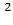 1. Утвердить прилагаемые изменения в генеральный план Советского сельсовета Большемурашкинского муниципального района Нижегородской области, утвержденный решением сельского Совета Советского сельсовета от 3 сентября 2014 г. № 21 (далее - генеральный план Советского сельсовета), в части:- изменения функциональной зоны "Зона мест общего пользования" на зону "Зона жилой застройки средней этажности", для территории, расположенной в центральной части п. Советский Большемурашкинского муниципального района Нижегородской области (в 3 м на запад от земельного участка с кадастровым номером 52:31:0070001:33);- изменения функциональной зоны "Зона жилой застройки средней этажности" на зону "Зона мест общего пользования" и зону "Зона размещения объектов культа" для территории, расположенной в юго-восточной части п. Советский Большемурашкинского муниципального района Нижегородской области;- изменения функциональной зоны "Зона размещения производственных, коммунальных и иных объектов не выше 5 класса опасности" на зону "Зона спортивного назначения" для территории, расположенной в северо-восточной части п. Советский Большемурашкинского муниципального района Нижегородской области;- приведения границы п. Советский Большемурашкинского муниципального района Нижегородской области в соответствие с данными Единого государственного реестра недвижимости.2. Министерству градостроительной деятельности и развития агломераций Нижегородской области:2.1. В течение семи дней направить настоящее постановление главе местного самоуправления Советского сельсовета Большемурашкинского муниципального района Нижегородской области. 2.2. Обеспечить размещение настоящего постановления на официальном сайте Правительства Нижегородской области в информационно-телекоммуникационной сети "Интернет".3. Рекомендовать администрации Советского сельсовета Большемурашкинского муниципального района Нижегородской области:3.1. Обеспечить размещение генерального плана Советского сельсовета с изменениями, утвержденными настоящим постановлением, на официальном сайте органа местного самоуправления в информационно-телекоммуникационной сети "Интернет".3.2. Обеспечить размещение генерального плана Советского сельсовета с изменениями, утвержденными настоящим постановлением, в Федеральной государственной информационной системе территориального планирования не позднее десяти дней со дня его утверждения.4. Настоящее постановление подлежит официальному опубликованию.Губернатор                                 Г.С.НикитинПРИЛОЖЕНИЕ к постановлению ПравительстваНижегородской области от 22 мая 2020 г. № 414 ИЗМЕНЕНИЯв генеральный план Советского сельсоветаБольшемурашкинского муниципального районаНижегородской области, утвержденный решениемсельского Совета Советского сельсоветаот 3 сентября 2014 г. № 21В томе I "Положения о территориальном планировании":1. Пункты 2, 5-7 таблицы 4.1 "Сведения и параметры функциональных зон" главы IV "Дополнительные положения по реализации функционального зонирования генерального плана" части 1 "Положения о территориальном планировании" изложить в следующей редакции:" ";"".2. В части 2 "Карты территориального планирования": 2.1. Изменить функциональную зону "Зона мест общего пользования" на зону "Зона жилой застройки средней этажности" для территории, расположенной в центральной части п. Советский Большемурашкинского муниципального района Нижегородской области (в 3 м на запад от земельного участка с кадастровым номером 52:31:0070001:33):- в карте "Карта 4. Сводная карта (основной чертеж) генерального плана территории муниципального образования" согласно приложению 1.1 к настоящим изменениям;- в карте "Карта 5. Фрагмент сводной карты (основной чертеж) генерального плана территории муниципального образования на территорию населенных пунктов: п. Советский, с. Вершинино, с. Картмазово, д. Красново, п. Красный, с. Малое Мурашкино, д. Малые Бакалды, д. Медвежий Лог, с. Нелюбово, д. Николаевка, с. Рождествено" согласно приложению 1.2 к настоящим изменениям;- в карте "Карта 6. Карта административных границ и функциональных зон на территории населенных пунктов: п. Советский, с. Вершинино, с. Картмазово, д. Красново, п. Красный, с. Малое Мурашкино, д. Малые Бакалды, д. Медвежий Лог, с. Нелюбово, д. Николаевка, с. Рождествено" согласно приложению 1.3 к настоящим изменениям;- в карте "Карта 7. Карта размещения объектов капитального строительства инженерного обеспечения на территории населенных пунктов: п. Советский, с. Вершинино, с. Картмазово, д. Красново, п. Красный, с. Малое Мурашкино, д. Малые Бакалды, д. Медвежий Лог, с. Нелюбово, д. Николаевка, с. Рождествено" согласно приложению 1.4 к настоящим изменениям;- в карте "Карта 8. Карта размещения объектов капитального строительства инженерного обеспечения на территории населенного пункта п. Советский" согласно приложению 1.5 к настоящим изменениям.2.2. Изменить функциональную зону "Зона жилой застройки средней этажности" на зону "Зона мест общего пользования" и зону "Зона размещения объектов культа" для территории, расположенной в юго-восточной части п. Советский Большемурашкинского муниципального района Нижегородской области:- в карте "Карта 4. Сводная карта (основной чертеж) генерального плана территории муниципального образования" согласно приложению 2.1 к настоящим изменениям;- в карте "Карта 5. Фрагмент сводной карты (основной чертеж) генерального плана территории муниципального образования на территорию населенных пунктов: п. Советский, с. Вершинино, с. Картмазово, д. Красново, п. Красный, с. Малое Мурашкино, д. Малые Бакалды, д. Медвежий Лог, с. Нелюбово, д. Николаевка, с. Рождествено" согласно приложению 2.2 к настоящим изменениям;- в карте "Карта 6. Карта административных границ и функциональных зон на территории населенных пунктов: п. Советский, с. Вершинино, с. Картмазово, д. Красново, п. Красный, с. Малое Мурашкино, д. Малые Бакалды, д. Медвежий Лог, с. Нелюбово, д. Николаевка, с. Рождествено" согласно приложению 2.3 к настоящим изменениям;- в карте "Карта 7. Карта размещения объектов капитального строительства инженерного обеспечения на территории населенных пунктов: п. Советский, с. Вершинино, с. Картмазово, д. Красново, п. Красный, с. Малое Мурашкино, д. Малые Бакалды, д. Медвежий Лог, с. Нелюбово, д. Николаевка, с. Рождествено" согласно приложению 2.4 к настоящим изменениям;- в карте "Карта 8. Карта размещения объектов капитального строительства инженерного обеспечения на территории населенного пункта п. Советский" согласно приложению 2.5 к настоящим изменениям.2.3. Изменить функциональную зону "Зона размещения производственных, коммунальных и иных объектов не выше 5 класса опасности" на зону "Зона спортивного назначения" для территории, расположенной в северо-восточной части п. Советский Большемурашкинского муниципального района Нижегородской области:- в карте "Карта 4. Сводная карта (основной чертеж) генерального плана территории муниципального образования" согласно приложению 3.1 к настоящим изменениям;- в карте "Карта 5. Фрагмент сводной карты (основной чертеж) генерального плана территории муниципального образования на территорию населенных пунктов: п. Советский, с. Вершинино, с. Картмазово, д. Красново, п. Красный, с. Малое Мурашкино, д. Малые Бакалды, д. Медвежий Лог, с. Нелюбово, д. Николаевка, с. Рождествено" согласно приложению 3.2 к настоящим изменениям;- в карте "Карта 6. Карта административных границ и функциональных зон на территории населенных пунктов: п. Советский, с. Вершинино, с. Картмазово, д. Красново, п. Красный, с. Малое Мурашкино, д. Малые Бакалды, д. Медвежий Лог, с. Нелюбово, д. Николаевка, с. Рождествено" согласно приложению 3.3 к настоящим изменениям;- в карте "Карта 7. Карта размещения объектов капитального строительства инженерного обеспечения на территории населенных пунктов: п. Советский, с. Вершинино, с. Картмазово, д. Красново, п. Красный, с. Малое Мурашкино, д. Малые Бакалды, д. Медвежий Лог, с. Нелюбово, д. Николаевка, с. Рождествено" согласно приложению 3.4 к настоящим изменениям;- в карте "Карта 8. Карта размещения объектов капитального строительства инженерного обеспечения на территории населенного пункта п. Советский" согласно приложению 3.5 к настоящим изменениям.2.4. Отобразить границы п. Советский Большемурашкинского муниципального района Нижегородской области в соответствие с данными Единого государственного реестра недвижимости:- в карте "Карта 4. Сводная карта (основной чертеж) генерального плана территории муниципального образования" согласно приложению 4.1 к настоящим изменениям;- в карте "Карта 5. Фрагмент сводной карты (основной чертеж) генерального плана территории муниципального образования на территорию населенных пунктов: п. Советский, с. Вершинино, с. Картмазово, д. Красново, п. Красный, с. Малое Мурашкино, д. Малые Бакалды, д. Медвежий Лог, с. Нелюбово, д. Николаевка, с. Рождествено" согласно приложению 4.2 к настоящим изменениям;- в карте "Карта 6. Карта административных границ и функциональных зон на территории населенных пунктов: п. Советский, с. Вершинино, с. Картмазово, д. Красново, п. Красный, с. Малое Мурашкино, д. Малые Бакалды, д. Медвежий Лог, с. Нелюбово, д. Николаевка, с. Рождествено" согласно приложению 4.3 к настоящим изменениям;- в карте "Карта 7. Карта размещения объектов капитального строительства инженерного обеспечения на территории населенных пунктов: п. Советский, с. Вершинино, с. Картмазово, д. Красново, п. Красный, с. Малое Мурашкино, д. Малые Бакалды, д. Медвежий Лог, с. Нелюбово, д. Николаевка, с. Рождествено" согласно приложению 4.4 к настоящим изменениям;- в карте "Карта 8. Карта размещения объектов капитального строительства инженерного обеспечения на территории населенного пункта п. Советский" согласно приложению 4.5 к настоящим изменениям.- в карте "Карта 9. Карта дорожно-транспортной инфраструктуры генерального плана территории муниципального образования" согласно приложению 4.6 к настоящим изменениям;- в карте "Карта 10. Карта планируемого размещения объектов транспортной инфраструктуры местного значения населенных пунктов: п. Советский, с. Вершинино, с. Картмазово, д. Красново, п. Красный, с. Малое Мурашкино, д. Малые Бакалды, д. Медвежий Лог, с. Нелюбово, д. Николаевка, с. Рождествено" согласно приложению 4.7 к настоящим изменениям.ПРИЛОЖЕНИЕ 1.1к изменениям в генеральный план Советского сельсоветаБольшемурашкинского муниципального районаНижегородской области, утвержденный решениемсельского Совета Советского сельсоветаот 3 сентября 2014 г. № 21 Фрагмент карты "Карта 4. Сводная карта (основной чертеж)генерального плана территории муниципального образования"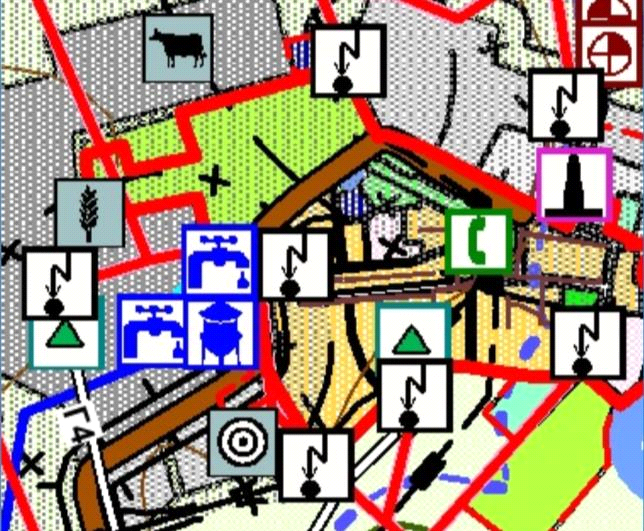 ПРИЛОЖЕНИЕ 1.2 к изменениям в генеральный план Советского сельсоветаБольшемурашкинского муниципального районаНижегородской области, утвержденный решениемсельского Совета Советского сельсоветаот 3 сентября 2014 г. № 21 Фрагмент карты "Карта 5. Фрагмент сводной карты(основной чертеж) генерального плана территориимуниципального образования на территорию населенныхпунктов: п. Советский, с. Вершинино, с. Картмазово,д. Красново, п. Красный, с. Малое Мурашкино, д. Малые Бакалды, д. Медвежий Лог, с. Нелюбово, д. Николаевка,с. Рождествено"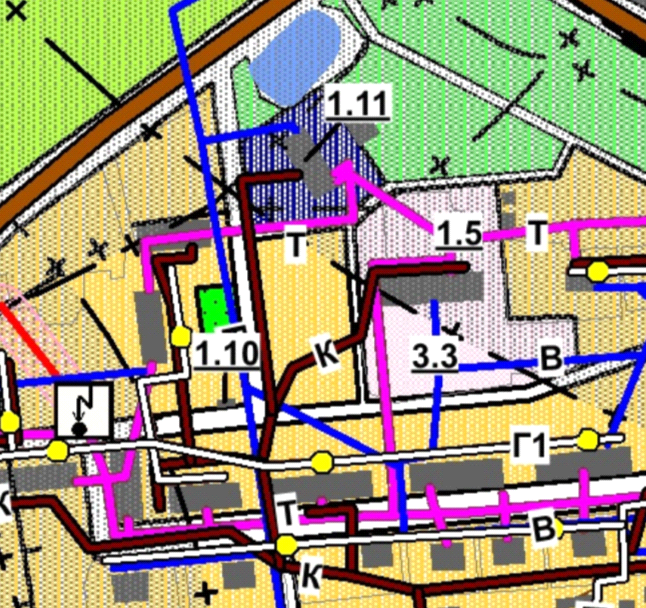 ПРИЛОЖЕНИЕ 1.3 к изменениям в генеральный план Советского сельсоветаБольшемурашкинского муниципального районаНижегородской области, утвержденный решениемсельского Совета Советского сельсоветаот 3 сентября 2014 г. № 21 Фрагмент карты "Карта 6. Карта административных граници функциональных зон на территории населенных пунктов:п. Советский, с. Вершинино, с. Картмазово, д. Красново,п. Красный, с. Малое Мурашкино, д. Малые Бакалды,д. Медвежий Лог, с. Нелюбово, д. Николаевка,с. Рождествено"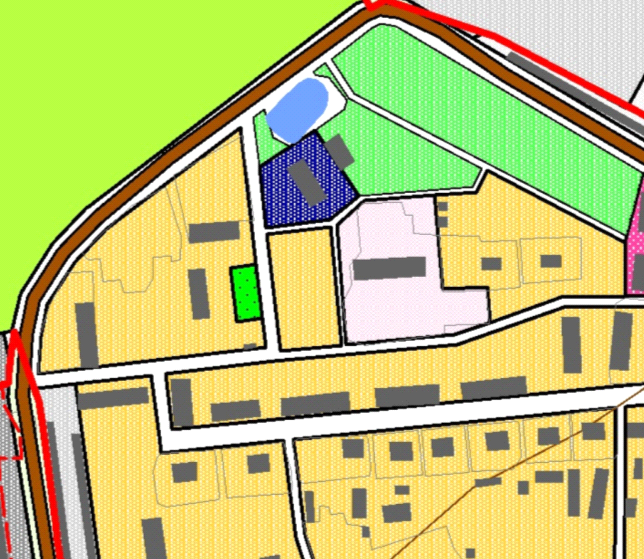 ПРИЛОЖЕНИЕ 1.4 к изменениям в генеральный план Советского сельсоветаБольшемурашкинского муниципального районаНижегородской области, утвержденный решениемсельского Совета Советского сельсоветаот 3 сентября 2014 г. № 21 Фрагмент карты "Карта 7. Карта размещения объектовкапитального строительства инженерного обеспечения на территории населенных пунктов: п. Советский, с. Вершинино, с. Картмазово, д. Красново, п. Красный, с. Малое Мураш-кино, д. Малые Бакалды, д. Медвежий Лог,с. Нелюбово, д. Николаевка, с. Рождествено"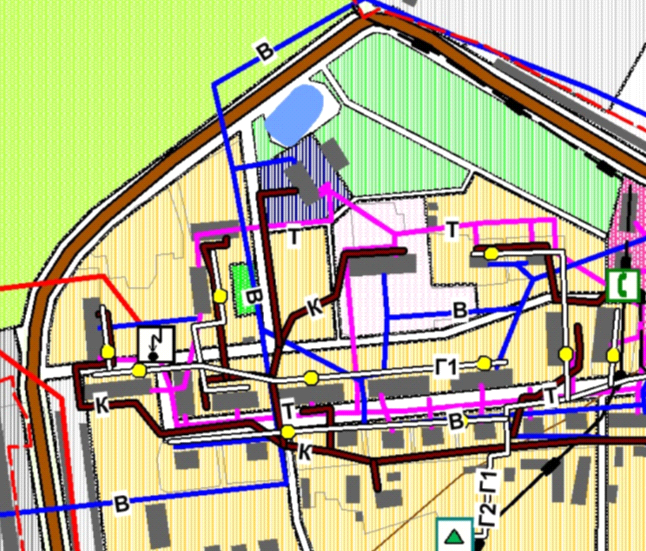 ПРИЛОЖЕНИЕ 1.5к изменениям в генеральный план Советского сельсоветаБольшемурашкинского муниципального районаНижегородской области, утвержденный решениемсельского Совета Советского сельсоветаот 3 сентября 2014 г. № 21 Фрагмент карты "Карта 8. Карта размещения объектовкапитального строительства инженерного обеспеченияна территории населенного пункта п. Советский"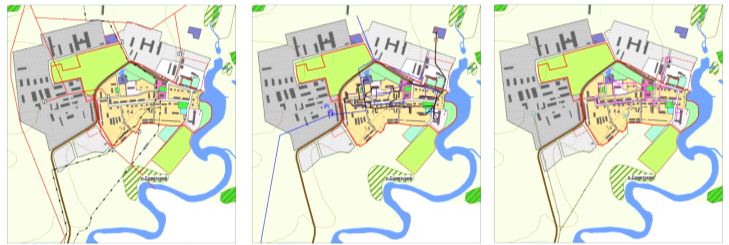 ПРИЛОЖЕНИЕ 2.1к изменениям в генеральный план Советского сельсоветаБольшемурашкинского муниципального районаНижегородской области, утвержденный решениемсельского Совета Советского сельсоветаот 3 сентября 2014 г. № 21 Фрагмент карты "Карта 4. Сводная карта (основной чертеж)генерального плана территории муниципального образования"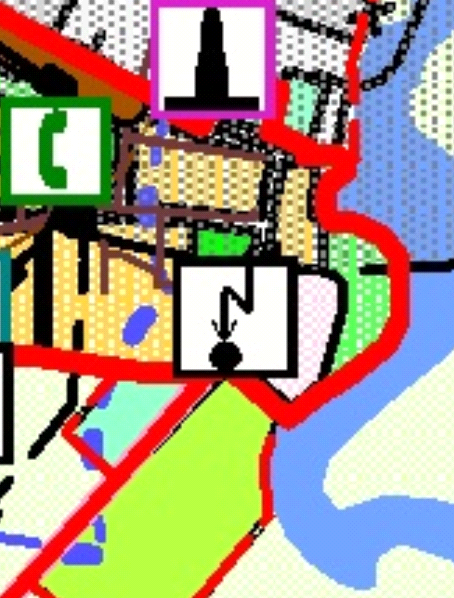 ПРИЛОЖЕНИЕ 2.2к изменениям в генеральный план Советского сельсоветаБольшемурашкинского муниципального районаНижегородской области, утвержденный решениемсельского Совета Советского сельсоветаот 3 сентября 2014 г. № 21 Фрагмент карты "Карта 5. Фрагмент сводной карты(основной чертеж) генерального плана территориимуниципального образования на территорию населенныхпунктов: п. Советский, с. Вершинино, с. Картмазово,д. Красново, п. Красный, с. Малое Мурашкино, д. Малые Бакалды, д. Медвежий Лог, с. Нелюбово,д. Николаевка, с. Рождествено"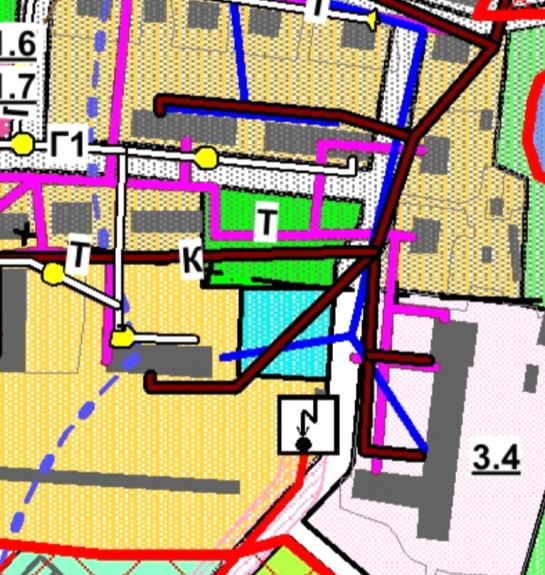 ПРИЛОЖЕНИЕ 2.3к изменениям в генеральный план Советского сельсоветаБольшемурашкинского муниципального районаНижегородской области, утвержденный решениемсельского Совета Советского сельсоветаот 3 сентября 2014 г. № 21 Фрагмент карты "Карта 6. Карта административных граници функциональных зон на территории населенных пунктов:п. Советский, с. Вершинино, с. Картмазово, д. Красново,п. Красный, с. Малое Мурашкино, д. Малые Бакалды, д. Медвежий Лог, с. Нелюбово, д. Николаевка, с. Рождествено"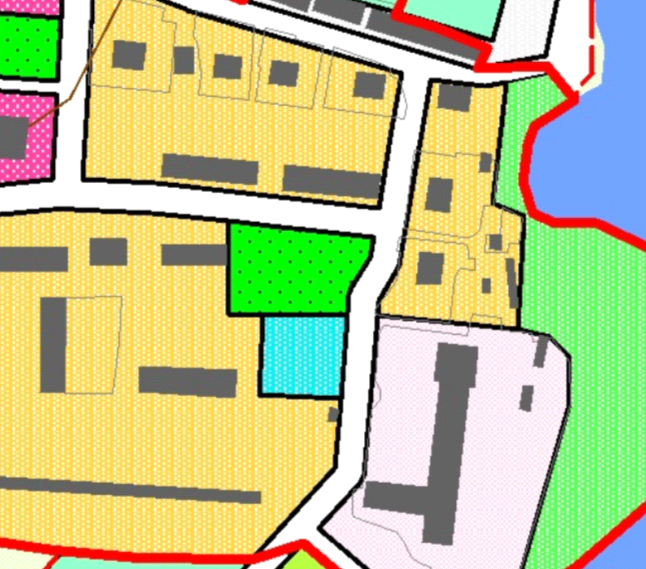 ПРИЛОЖЕНИЕ 2.4к изменениям в генеральный план Советского сельсоветаБольшемурашкинского муниципального районаНижегородской области, утвержденный решениемсельского Совета Советского сельсоветаот 3 сентября 2014 г. № 21 Фрагмент карты "Карта 7. Карта размещения объектов капитального строительства инженерного обеспечения на территории населенных пунктов: п. Советский, с. Вершинино, с. Картмазово, д. Красново, п. Красный,с. Малое Мурашкино, д. Малые Бакалды, д. Медвежий Лог,с. Нелюбово, д. Николаевка, с. Рождествено"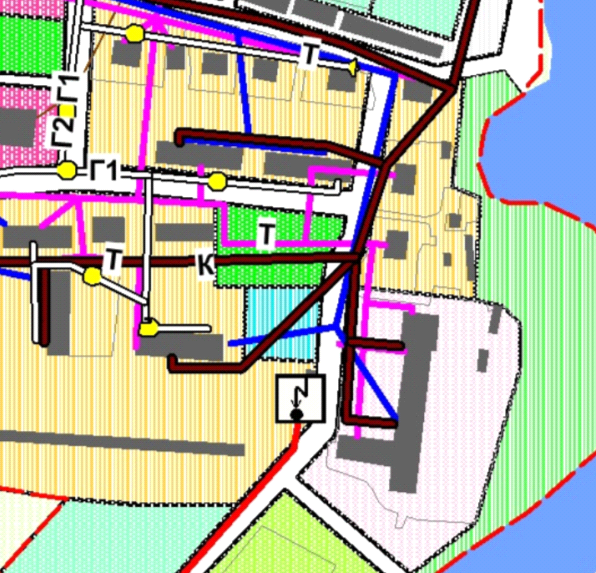 ПРИЛОЖЕНИЕ 2.5к изменениям в генеральный план Советского сельсоветаБольшемурашкинского муниципального районаНижегородской области, утвержденный решениемсельского Совета Советского сельсоветаот 3 сентября 2014 г. № 21 Фрагмент карты "Карта 8. Карта размещения объектовкапитального строительства инженерного обеспечения на территории населенного пункта п. Советский"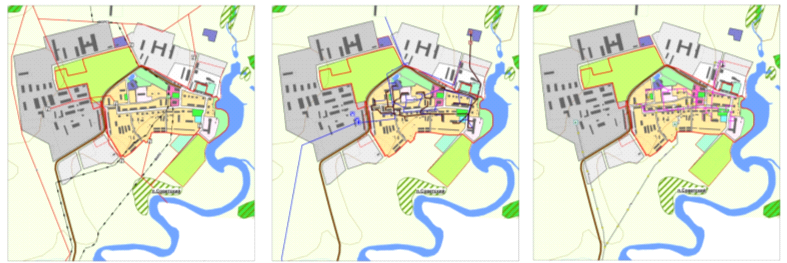 ПРИЛОЖЕНИЕ 3.1к изменениям в генеральный план Советского сельсоветаБольшемурашкинского муниципального районаНижегородской области, утвержденный решениемсельского Совета Советского сельсоветаот 3 сентября 2014 г. № 21 Фрагмент карты "Карта 4. Сводная карта (основной чертеж)генерального плана территории муниципального образования"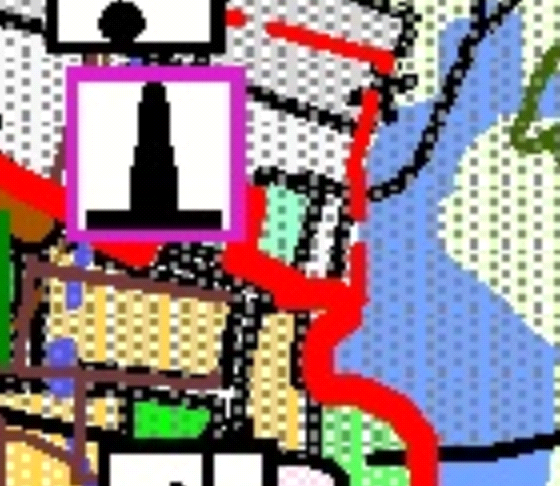 ПРИЛОЖЕНИЕ 3.2к изменениям в генеральный план Советского сельсоветаБольшемурашкинского муниципального районаНижегородской области, утвержденный решениемсельского Совета Советского сельсоветаот 3 сентября 2014 г. № 21 Фрагмент карты "Карта 5. Фрагмент сводной карты(основной чертеж) генерального плана территориимуниципального образования на территорию населенныхпунктов: п. Советский, с. Вершинино, с. Картмазово,д. Красново, п. Красный, с. Малое Мурашкино, д. Малые Бакалды, д. Медвежий Лог, с. Нелюбово, д. Николаевка, с. Рождествено"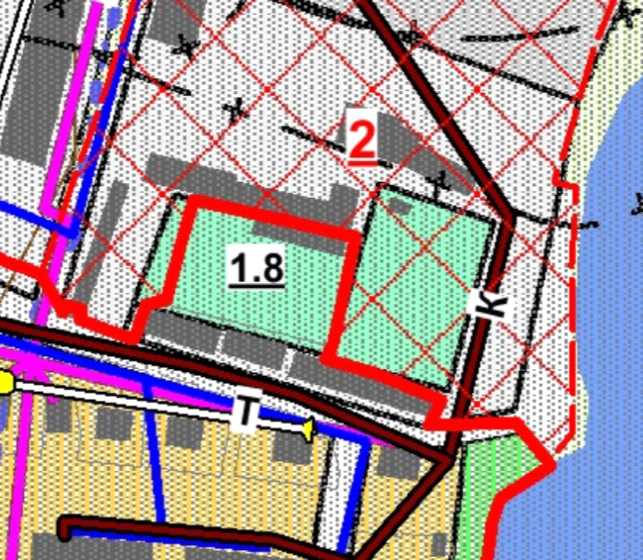 ПРИЛОЖЕНИЕ 3.3к изменениям в генеральный план Советского сельсоветаБольшемурашкинского муниципального районаНижегородской области, утвержденный решениемсельского Совета Советского сельсоветаот 3 сентября 2014 г. № 21 Фрагмент карты "Карта 6. Карта административных граници функциональных зон на территории населенных пунктов:п. Советский, с. Вершинино, с. Картмазово, д. Красново,п. Красный, с. Малое Мурашкино, д. Малые Бакалды, д. Медвежий Лог, с. Нелюбово, д. Николаевка, с. Рождествено"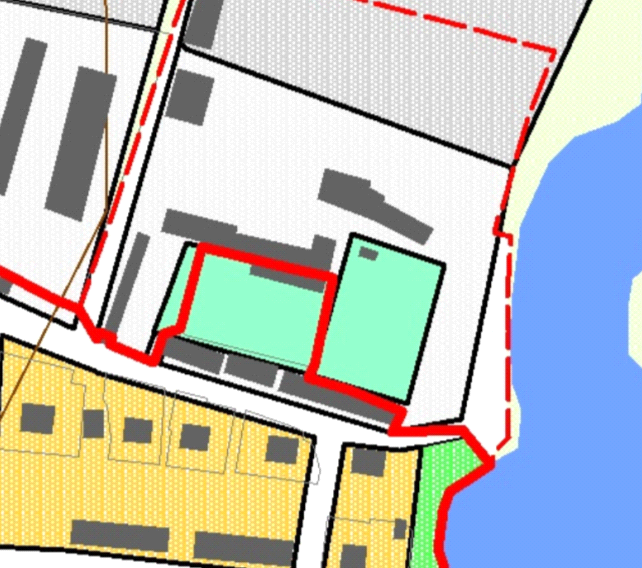 ПРИЛОЖЕНИЕ 3.4к изменениям в генеральный план Советского сельсоветаБольшемурашкинского муниципального районаНижегородской области, утвержденный решениемсельского Совета Советского сельсоветаот 3 сентября 2014 г. № 21 Фрагмент карты "Карта 7. Карта размещения объектов капитального строительства инженерного обеспечения на территории населенных пунктов: п. Советский, с. Вершинино, с. Картмазово, д. Красново, п. Красный, с. Малое Мурашкино, д. Малые Бакалды, д. Медвежий Лог, с. Нелюбово,д. Николаевка, с. Рождествено"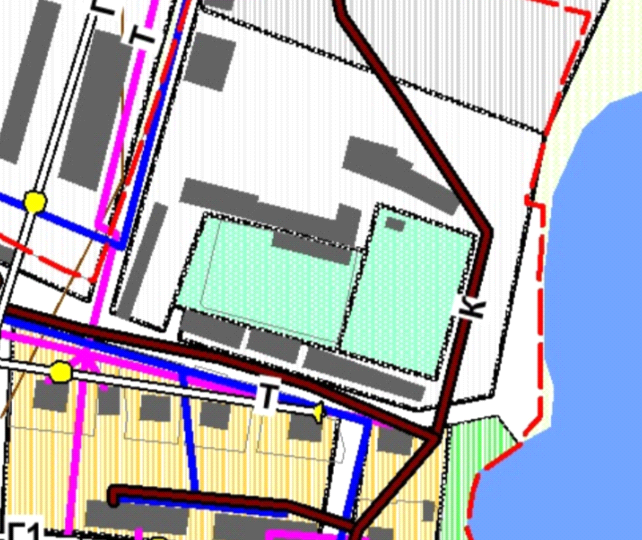 ПРИЛОЖЕНИЕ 3.5к изменениям в генеральный план Советского сельсоветаБольшемурашкинского муниципального районаНижегородской области, утвержденный решениемсельского Совета Советского сельсоветаот 3 сентября 2014 г. № 21 Фрагмент карты "Карта 8. Карта размещения объектовкапитального строительства инженерного обеспеченияна территории населенного пункта п. Советский"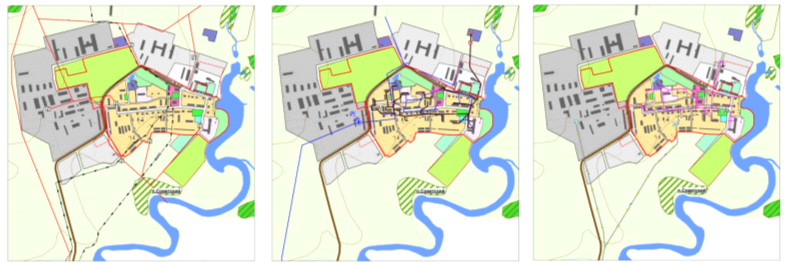 ПРИЛОЖЕНИЕ 4.1к изменениям в генеральный план Советского сельсоветаБольшемурашкинского муниципального районаНижегородской области, утвержденный решениемсельского Совета Советского сельсоветаот 3 сентября 2014 г. № 21 Фрагмент карты "Карта 4. Сводная карта (основной чертеж)генерального плана территории муниципального образования"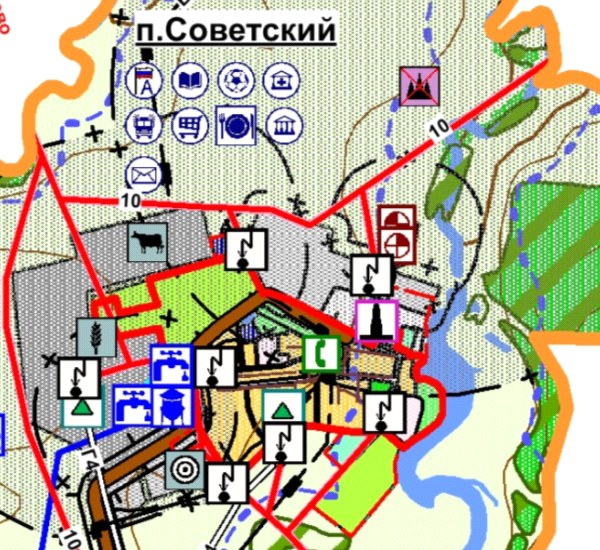 ПРИЛОЖЕНИЕ 4.2к изменениям в генеральный план Советского сельсоветаБольшемурашкинского муниципального районаНижегородской области, утвержденный решениемсельского Совета Советского сельсоветаот 3 сентября 2014 г. № 21 Фрагмент карты "Карта 5. Фрагмент сводной карты(основной чертеж) генерального плана территориимуниципального образования на территорию населенных пунктов:п. Советский, с. Вершинино, с. Картмазово, д. Красново,п. Красный, с. Малое Мурашкино, д. Малые Бакалды,д. Медвежий Лог, с. Нелюбово, д. Николаевка,с. Рождествено"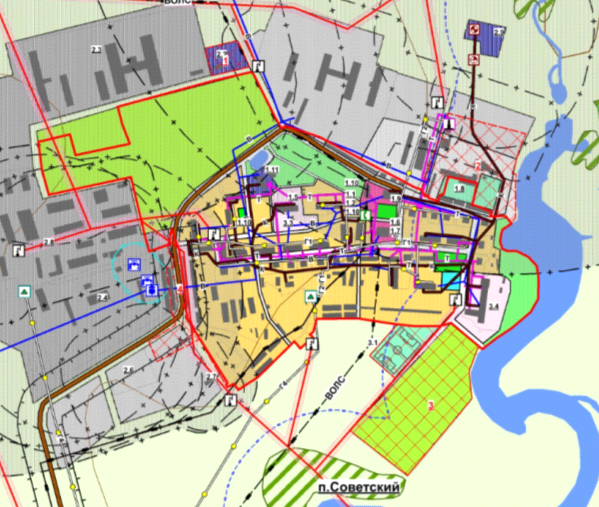 ПРИЛОЖЕНИЕ 4.3к изменениям в генеральный план Советского сельсоветаБольшемурашкинского муниципального районаНижегородской области, утвержденный решениемсельского Совета Советского сельсоветаот 3 сентября 2014 г. № 21 Фрагмент карты "Карта 6. Карта административных граници функциональных зон на территории населенных пунктов:п. Советский, с. Вершинино, с. Картмазово, д. Красново,п. Красный, с. Малое Мурашкино, д. Малые Бакалды,д. Медвежий Лог, с. Нелюбово, д. Николаевка,с. Рождествено"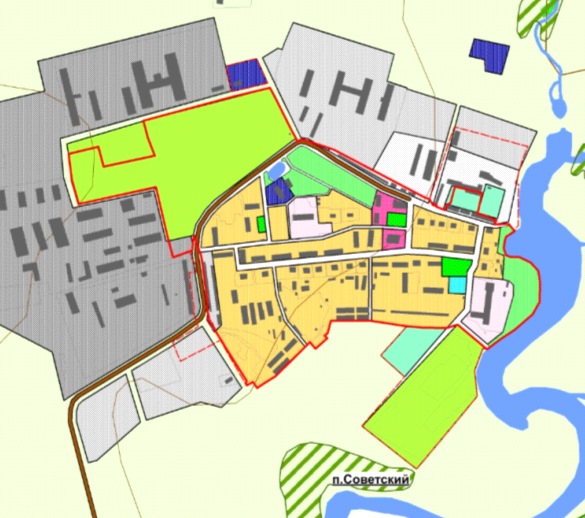 ПРИЛОЖЕНИЕ 4.4к изменениям в генеральный план Советского сельсоветаБольшемурашкинского муниципального районаНижегородской области, утвержденный решениемсельского Совета Советского сельсоветаот 3 сентября 2014 г. № 21 Фрагмент карты "Карта 7. Карта размещения объектовкапитального строительства инженерного обеспеченияна территории населенных пунктов: п. Советский, с. Вершинино,с. Картмазово, д. Красново, п. Красный, с. Малое Мурашкино,д. Малые Бакалды, д. Медвежий Лог, с. Нелюбово,д. Николаевка, с. Рождествено"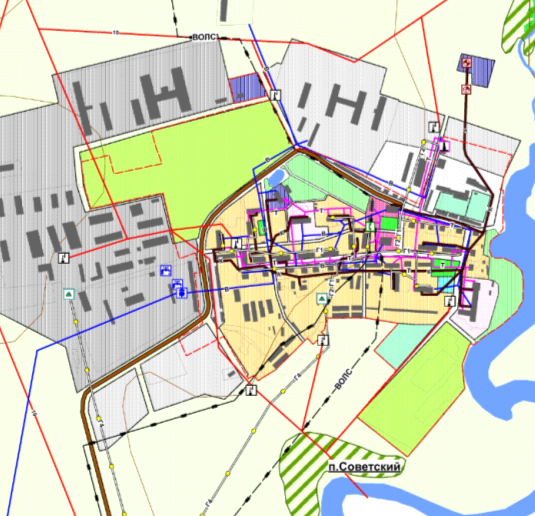 ПРИЛОЖЕНИЕ 4.5к изменениям в генеральный план Советского сельсоветаБольшемурашкинского муниципального районаНижегородской области, утвержденный решениемсельского Совета Советского сельсоветаот 3 сентября 2014 г. № 21 Фрагмент карты "Карта 8. Карта размещения объектов капитального строительства инженерного обеспеченияна территории населенного пункта п. Советский"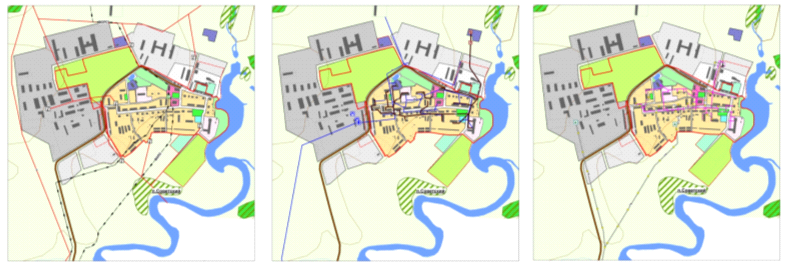 ПРИЛОЖЕНИЕ 4.6к изменениям в генеральный план Советского сельсоветаБольшемурашкинского муниципального районаНижегородской области, утвержденный решениемсельского Совета Советского сельсоветаот 3 сентября 2014 г. № 21 Фрагмент карты "Карта 9. Карта дорожно-транспортнойинфраструктуры генерального плана территориимуниципального образования"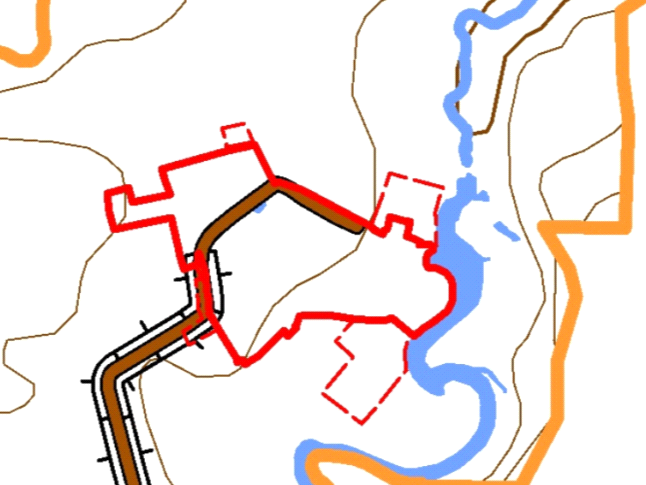 ПРИЛОЖЕНИЕ 4.7к изменениям в генеральный план Советского сельсоветаБольшемурашкинского муниципального районаНижегородской области, утвержденный решениемсельского Совета Советского сельсоветаот 3 сентября 2014 г. № 21 Фрагмент карты "Карта 10. Карта планируемогоразмещения объектов транспортной инфраструктурыместного значения населенных пунктов: п. Советский,с. Вершинино, с. Картмазово, д. Красново, п. Красный,с. Малое Мурашкино, д. Малые Бакалды, д. Медвежий Лог,с. Нелюбово, д. Николаевка, с. Рождествено"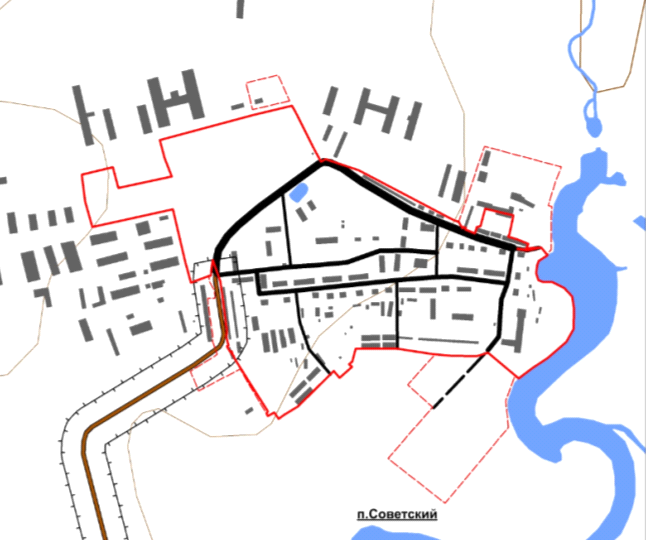 2 Зона жилой застройки средней этажности (Ж-2)29,93 Максимально допустимый коэффициент застройки зоны - 70%;максимальная этажность - 4;максимальная высота объектов капитального строительства 20 м;рекомендуемая плотность населения 50-250 чел/га;рекомендуемые размеры земельных участков от 400 м 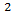 Среднеэтажные многоквартирные дома до 4-х этажей. Малоэтажные многоквартирные дома до 3-х этажей. Жилые дома блокированной и коттеджной застройки с приусадебным участком.Отдельно стоящие, встроенно-пристроенные магазины, объекты общественного питания, парикмахерские общей площадью не более 100 кв.м.Отделения почтовой связи.Амбулаторно-поликлинические учреждения, дошкольные образовательные учреждения, клубы, библиотеки, музеи, спортивные площадки, спортивные корпуса, бассейны. Административные здания для размещения органов управления.Объекты для размещения органов по обеспечению законности и охраны порядка.Объекты инженерной инфраструктуры.5 Зона объектов спортивного назначения (О-3)3,14 Максимально допустимый коэффициент застройки зоны - 70%;максимальная этажность - 4;максимальная высота объектов капитального строительства 20 м.Стадионы открытые и площадки спортивного назначения.Спортивные залы, спортивные площадки.6 Зона размещения объектов культа (О-4)0,52 Максимально допустимый коэффициент застройки зоны - 40%;максимальная этажность - не установлена;максимальная высота объектов капитального строительства 40 м.Культовые объекты 7 Зона размещения производственно- коммунальных объектов, не выше 5 класса санитарной вредности (П-5)32,66 Максимально допустимый коэффициент застройки зоны - 70%;максимальная этажность - 4;максимальная высота объектов капитального строительства 20 м.Производственные и коммунально-складские объекты с размером санитарно-защитной зоны не более 50 м. Теплицы.Объекты инженерной и транспортной инфраструктуры.Объекты розничной и оптовой торговли.Объекты общественного питания.Объекты бытового ремонта, химчистки и прачечные, фотоателье, фотолаборатории.Бани, сауны, фитнес-центры.Парикмахерские.Объекты по предоставлению услуг по прокату техники.Гостиницы.Пожарные депо и посты.Ветеринарные клиники.Автомойки, индивидуальные гаражи, места долговременного хранения автомобилей.